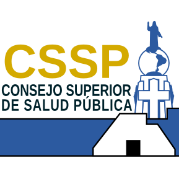 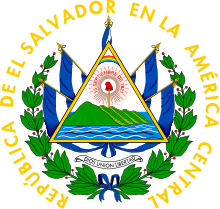 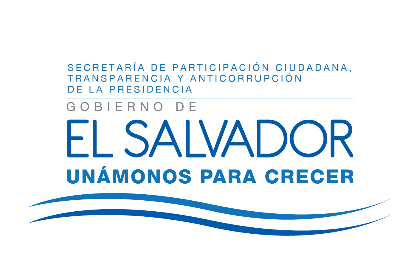 UAIP/OIR/18/04/2018                                  Resolución de Entrega de InformaciónSan  Salvador  a  las dieciséis horas  con  treinta y dos minutos     del   día 18 de abril  de  los corrientes,   Consejo  Superior   de  Salud  Pública,  Luego de  haber   recibido   la solicitud    de información   Nº 124/2018   presentada    en   la  Oficina  de información    y Respuesta  y en  la que   se  solicita    la siguiente información: “El Código de Salud en su Art. 285 refiere "Son infracciones menos graves contra la salud: 1) Expedir certificados, constancias, dictámenes u otros documentos falsos sobre el estado de salud o causas del deceso de una persona". En tanto que el Art. 42 literal m) de la Ley de Deberes y Derechos de los pacientes y prestadores de Servicios de Salud, señala literalmente que se considera como infracción grave "[...] m) Expedir certificaciones profesionales por complacencia o dando datos falsos sobre el padecimiento de enfermedades no existentes.[...]". En el marco de lo descrito la solicitud de información que hoy les hago va en el siguiente sentido: 1) ¿Qué se entiende por incapacidades por complacencia?; 2) ¿Qué elementos la configuran o cómo puede identificarse?; y 3) Al verificar la existencia de tal conducta ¿dónde y qué requisitos son los necesarios para denunciar al galeno que la ejecuta?". En el sentido de esclarecer y aclara dudas sobre algunos puntos de la presente solicitud, se realizó llamada telefónica, en la que se aclaró que la necesidad de esclarecer la información era a partir del “ Art. 42 literal m) de la Ley de Deberes y Derechos de los pacientes y prestadores de Servicios de Salud, señala literalmente que se considera como infracción grave "[...] m) Expedir certificaciones profesionales p   or complacencia o dando datos falsos sobre el padecimiento de enfermedades no existentes.[...]". En el marco de lo descrito la solicitud de información que hoy les hago va en el siguiente sentido: 1) ¿Qué se entiende por incapacidades por complacencia?; 2) ¿Qué elementos la configuran o cómo puede identificarse?; y 3) Al verificar la existencia de tal conducta ¿dónde y qué requisitos son los necesarios para denunciar al galeno que la ejecuta” Y luego de verificar que la información no se encuentra   entre las acepciones de los Art.   19 Literal “g" y en Art.24 de la LAIP y que el fundamento y respuesta a la solicitud:   1- Que con base a las atribuciones concedidas     en los literales:   d),     i), y j)     del Art. 50 de la Ley de Acceso a la información Pública, le corresponde a la suscrita realizar los trámites necesarios para la localización y entrega de la información solicitada por los particulares y resolver sobre las solicitudes    de información   que se sometan a su consentimiento. 2. El acceso a la información pública en poder de las instituciones es un derecho reconocido en la Legislación, lo que supone el directo cumplimiento al principio de máxima publicidad establecido en el Art.4 LAIP   por   el cual dicha información  es de carácter público y su difusión irrestricta, salvo las excepciones   expresamente     establecidas en la Ley la suscrita  advierte   que   la solicitud    presentada   cumplió      con  todos       los requisitos formales  exigidos   en los  Art.66   de la LAIP y Art.54   RELAIP. siendo procedente    entregar lo solicitado,    por ello   se requirió   a la  Oficina Tramitadora de denuncias, quien respondío a los requerimientos mediante oficio: CSSP/OTD/0015/2018. Por tanto RESUELVE: brindar la respuesta emitida por la JVPM ya que es información pública AtentamenteAura Ivette MoralesOficial de InformaciónConsejo Superior de Salud Pública